บันทึกข้อความ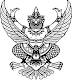 ส่วนราชการ  สาขาวิชาศิลปกรรมประดิษฐ์   คณะมนุษยกรรมศาสตร์   โทรศัพท์ ๑๐๐๐ที่ อว ๐๖๔๓.๐๖/				     วันที่  ๑๔  กรกฎาคม  ๒๕๖๖                           เรื่อง  ขออนุมัติเบิกค่าตอบแทนการเผยแพร่ผลงานสร้างสรรค์ เรียน  ผู้อำนวยการสถาบันวิจัยและพัฒนา 		ด้วยข้าพเจ้า อาจารย์ ดร.ตัวอย่าง ประดิษฐ์วิจัย  อาจารย์ประจำสาขาวิชาศิลปกรรมประดิษฐ์ คณะมนุษยกรรมศาสตร์  เบอร์มือถือติดต่อ ๐๙๐-๑๒๓๔๕๖๗  มีความประสงค์ขออนุมัติเบิกค่าตอบแทนการเผยแพร่ผลงานสร้างสรรค์ ตามหลักเกณฑ์ประกาศมหาวิทยาลัยราชภัฏบ้านสมเด็จเจ้าพระยา เรื่อง ค่าตอบแทนการเผยแพร่บทความและผลงานสร้างสรรค์ ประกาศ ณ วันที่ ๒๙ กันยายน พ.ศ.๒๕๖๔  โดยมีเอกสารแนบดังนี้ ๑. แบบขอรับค่าตอบแทนการเผยแพร่ผลงานสร้างสรรค์ จากระบบ BRMS (รหัสเอกสาร........) ๒. เอกสารประกอบการพิจารณา ได้แก่  ๒.๑) ภาพผลงานสร้างสรรค์พร้อมคำอธิบายผลงานแบบย่อ  ๒.๒) รายละเอียดของนิทรรศการ  ๒.๓) รายละเอียดสูจิบัตร และ/หรือใบรับรองการเผยแพร่ผลงาน  ๒.๔) รายชื่อคณะกรรมการผู้ทรงคุณวุฒิ พิจารณาคัดเลือกผลงานสร้างสรรค์ 		รายละเอียดของผลงานสร้างสรรค์ ๑. ชื่อผลงานสร้างสรรค์: การสร้างสรรค์นาฏยศิลปกรรำ  ๒. ประเภทผลงาน: ประติมากรรมผสม, ๕๐ x ๔๐ ซม.  ๓. ชื่อนิทรรศการ/ ชื่องานแสดง: นิทรรศการของสมาคม......นานาชาติ แห่งประเทศไทย ครั้งที่ ๑๒  ๔. แหล่งเผยแพร่ผลงาน: ณ หอการแสดงผลงานศิลป์ กรุงเทพฯ ๕. วันที่จัดแสดงผลงาน/นิทรรศการ: วันที่ ๑ ถึง ๑๐ เดือน สิงหาคม ๒๕๖๖ ๖. ระดับคุณภาพ: ผลงานสร้างสรรค์ที่ได้รับการเผยแพร่ในระดับชาติ (๐.๖)		จึงเรียนมาเพื่อโปรดพิจารณาอนุมัติ							(อาจารย์ ดร.ตัวอย่าง ประดิษฐ์วิจัย)						      อาจารย์ประจำสาขาวิชาศิลปกรรมประดิษฐ์